Gerald F. PaxNovember 22, 1976 – December 30, 2006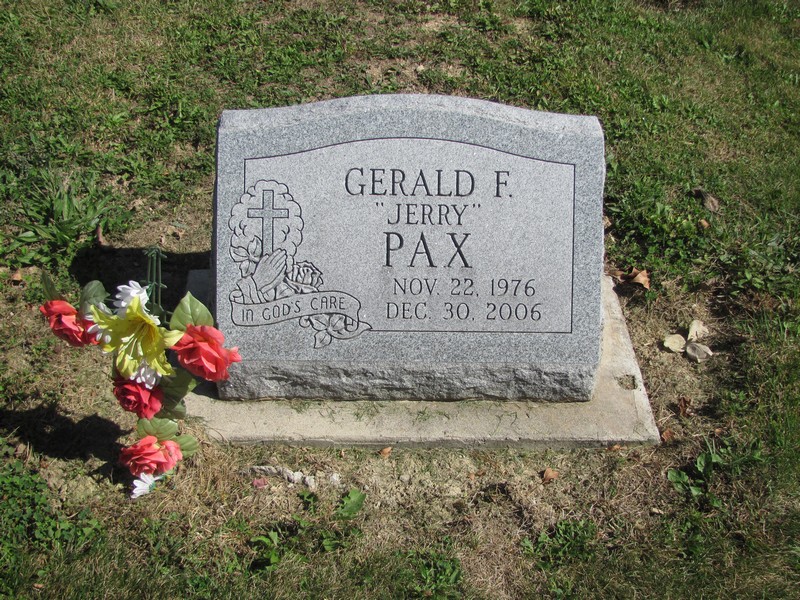 Photo by Jenna LangstonGERALD F. PAX

   Gerald F. Pax, 30, of Berne, died Saturday, Dec. 30, 2006.    Surviving is his mother, Norma Jean Pax of Berne.    Service is 3 p.m. Wednesday at Mt. Hope Church. Calling is from 12 noon to time of service Wednesday at the church. Arrangements by Yager-Kirchhofer Funeral Home, 365 W. Main, Berne. News-Sentinel, Fort Wayne, IN; January 1, 2007Contributed by Jane Edson 